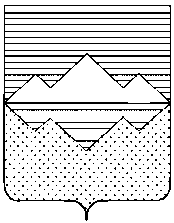 СОБРАНИЕ ДЕПУТАТОВСАТКИНСКОГО МУНИЦИПАЛЬНОГО РАЙОНАЧЕЛЯБИНСКОЙ ОБЛАСТИРЕШЕНИЕот 24 ноября 2021 года №159/28г. СаткаОб утверждении состава членов конкурсной комиссии по отбору кандидатур на должность Главы Саткинского муниципального районаВ соответствии с Федеральным законом от 06.10.2003 № 131-ФЗ «Об общих принципах организации местного самоуправления в Российской Федерации», решением Собрания депутатов Саткинского муниципального района от 26.05.2021г. №110/16 «О принятии Положения о порядке проведения конкурса по отбору кандидатур на должность главы Саткинского муниципального района Челябинской области в новой редакции», руководствуясь распоряжением Губернатора Челябинской области от 15.11.2021г. №1258-р «О назначении членов конкурсной комиссии, формируемой для проведения конкурса по отбору кандидатур на должность Главы Саткинского муниципального района, решением Собрания депутатов Саткинского муниципального района от 27.10.2021г. №153/26 «О назначении членов конкурсной комиссии по отбору кандидатур на должность главы Саткинского муниципального района от Собрания депутатов Саткинского муниципального района», предложением Главы Саткинского городского поселения Камардинов В.В. от 14.10.2021г. №413, СОБРАНИЕ ДЕПУТАТОВ САТКИНСКОГО МУНИЦИПАЛЬНОГО РАЙОНА РЕШАЕТ:1. Утвердить состав членов конкурсной комиссии по отбору кандидатур на должность Главы Саткинского муниципального района, согласно приложению к настоящему решению.2. Настоящее решение опубликовать в газете «Саткинский рабочий» и разместить на официальном сайте Администрации Саткинского муниципального района в информационно-телекоммуникационной сети «Интернет».3. Контроль за исполнением настоящего решения возложить на комиссию по законодательству и местному самоуправлению (председатель – Привалова Е.Р.).Председатель Собрания депутатовСаткинского муниципального района							Н.П. БурматовПриложение к решению Собрания депутатовСаткинского муниципального районаот 24.11.2021г. №159/28Состав членов конкурсной комиссии по отбору кандидатур на должность Главы Саткинского муниципального района1Ахлюстин Сергей Михайловичначальник отдела по взаимодействию с политическими партиями и избирательными комиссиями Управления по внутренней политике Правительства Челябинской области2Бурматов Николай Павловичпредседатель  Собрания депутатов Саткинского  муниципального района3Камардина Вера Владимировнадепутат Совета депутатов Саткинского городского поселения, Глава Саткинского городского поселения4Кузнецова Татьяна Ашимбековнадепутат Законодательного Собрания Челябинской области5Лебедева Марина Борисовнадепутат  Собрания депутатов Саткинского муниципального района, заместитель председателя  Собрания депутатов Саткинского  муниципального района6Тарасов Дмитрий Николаевичдепутат Совета депутатов Саткинского городского поселения, заместитель председателя Совета депутатов Саткинского городского поселения7Фартыгин Алексей Леонидовичзаместитель руководителя Аппарата Губернатора и Правительства Челябинской области8Язовских Татьяна Николаевназаместитель руководителя Аппарата Губернатора и Правительства Челябинской области – начальник Управления государственной службы Правительства Челябинской области